.Intro 32 counts start on vocalsSection 1: Scissorstep R and L, ¼ L , ¼ LSection 2: ¼L, hold, back rock, side, hold, together, side, touchSection 3: Vine, cross, spiral full turn, back, backSection 4: rock back, shuffle, step, hold, ½ turn, holdSection 5: Locksteps diagonally L and R , rockstep, fullturnSection 6: back rock, hipbumps forward L & R, step ½ turnSection 7: side rock, behind, side, cross, back, back, rock backSection 8: sugarfoot, coasterstep, 2xpaddle ¼ turn………….TAG after wall 3: Firgure 8 Vine, turning a ¼ at the endFair Choice Linedancers (15 dancers) DK,Susanne Frost, Lis Cordsen, Knud Tranholm, Hanne Tygesen, Joan Wodstrup, Dianne Weiss, Vibeke Damm, Inge Tranholm, Anni Elleby, Kirsten Dalsgaard, Nina Geertsen, Mette Fanøe, Anne Rosenkjær, Gitte Nielsen, Gitte Glibstrup.Contact: birthetygesen@gmail.comFree Choice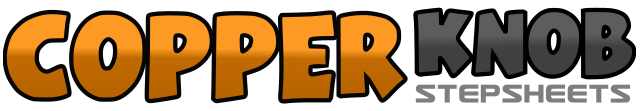 .......Count:64Wall:4Level:Intermediate.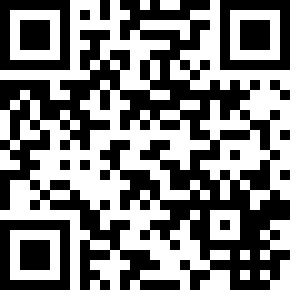 Choreographer:Birthe Tygesen (DK) & Fair Choice Linedancers (DK) - November 2012Birthe Tygesen (DK) & Fair Choice Linedancers (DK) - November 2012Birthe Tygesen (DK) & Fair Choice Linedancers (DK) - November 2012Birthe Tygesen (DK) & Fair Choice Linedancers (DK) - November 2012Birthe Tygesen (DK) & Fair Choice Linedancers (DK) - November 2012.Music:Free - Graffiti6Free - Graffiti6Free - Graffiti6Free - Graffiti6Free - Graffiti6........1,2,3,Step R to R side, recover onto L, Step R across L,4,5,6rock L to L side, recover onto R, Step L across R (12:00)7,8¼ turn L stepping back R, ¼ turn L stepping forward L (6:00)1,2¼ L step R to R side, hold (3:00)3,4rock back onto L, recover onto R5,6 &7, 8Step L to L side, hold, step R next to L, step L to L side, touch R next to L1,2,3,4step R to R side, step L behind R, step R to R side, step L across R5,6full spiral turn R (2 counts) sweeping right on count 6 – weight stays on L (3:00)7,8step back R, step back L1,2rock back onto R, recover onto L3&4step forward R, step L behind L, step forward R (3:00)5,6,7,8step forward L, hold (snap fingers), ½ turn R stepping forward R, hold (snap fingers) (9:00)1&2Step forward L, step R behind L, step forward L (Alternative Dorothy steps 1,2&)3&4step forward R, step L behind R, step forward R (Alternative Dorothy steps 3,4&)5,6rock forward L, recover onto R7,8½turn L stepping forward onto L, ½turn L stepping back onto R (9:00)1,2rock back onto L, recover onto R3&4touch L diagonally forward L bumping L,R,L step onto L on count 45&6touch R diagonally forward R bumping R,L,R step onto R on count 67,8step forward onto L, ½ turn R stepping forward R (3:00)1,2rock L to L side, recover onto R3&4step L behind R, step R to R side, step L across R (press step)5,6step back onto R, step back onto L7,8rock back onto R, recover onto L1&2tap R next to L, tap R heel next to L, step R across L (alternative toestrut 1,2)3&4step back onto L, step R next to L, step forward L5,6,7,8step forward R, ¼ L stepping L to L side, step forward R, ¼ L stepping L to L side (9:00)1,2,3Step R to R side, step L behind R, ¼ turn R stepping forward R4,5,step forward L, ½ turn R stepping forward R6,7,8¼ turn R stepping L to L side, step R behind L, ¼ L stepping forward L